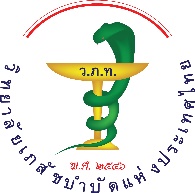       ใบสมัครสอบประเมินผลเภสัชกรประจำบ้านชั้นปีที่ 1
หลักสูตรการฝึกอบรมเป็นผู้มีความรู้ ความชำนาญในการประกอบวิชาชีพเภสัชกรรม สาขาเภสัชบำบัด                       วิทยาลัยเภสัชบำบัดแห่งประเทศไทยวันที่...............เดือน..................... พ.ศ.................ข้าพเจ้า (นาย/นางสาว/นาง).................................. นามสกุล.................................. รหัสประจำตัว................................... เภสัชกรประจำบ้าน ณ สถาบันแหล่งฝึกอบรม คณะเภสัชศาสตร์ มหาวิทยาลัย................................................................ขอแสดงความจำนงในการเข้าสอบประเมินผลเภสัชกรประจำบ้านชั้นปีที่ 1 ดังนี้  ไม่เข้าสอบ เนื่องจาก..................................................................................................................................................	เข้าสอบ แบ่งการสอบออกเป็น 2 ประเภท ดังนี้	ประเภทที่ 1 การสอบปากเปล่าโดยใช้กรณีศึกษา (Oral Examination)*			 เป็นการสอบครั้งแรก		 เป็นการสอบครั้งที่ 2 เป็นต้นไป**	ประเภทที่ 2 การสอบข้อเขียน (Written Examination)	 องค์ความรู้ที่ 1 ด้านเภสัชบำบัด (Pharmacotherapy; PT) เป็นการสอบครั้งแรก		 เป็นการสอบครั้งที่ 2 เป็นต้นไป**                 สถานที่สอบ ณ................................................................... องค์ความรู้ที่ 2 ด้านความรู้อื่นๆที่เกี่ยวข้อง เช่น การประเมินวรรณกรรม เน้นสถิติ  
และระเบียบวิธีวิจัย  และระบบยาในโรงพยาบาล (Non-pharmacotherapy; N-PT) เป็นการสอบครั้งแรก		 เป็นการสอบครั้งที่ 2 เป็นต้นไป**                 สถานที่สอบ ณ .................................................................     ลงนาม.......................................................................เภสัชกรประจำบ้าน
    	            (.........................................................................)        จึงเรียนมาเพื่อโปรดทราบ                       ลงนาม............................................................................                                      (..........................................................................)                                          ประธานหลักสูตรการฝึกอบรมหลักสูตรเป็นผู้มีความรู้                                      ความชำนาญในการประกอบวิชาชีพเภสัชกรรม สาขาเภสัชบำบัด                                      คณะเภสัชศาสตร์ มหาวิทยาลัย.......................................หมายเหตุ –       *   เภสัชกรประจำบ้านต้องเตรียมกรณีศึกษา 3 กรณีศึกษา โดยนำส่งให้ประธานหลักสูตรฯ พิจารณาก่อนนำส่ง 
              ให้กับคณะอนุกรรมการสอบฯ    
        **   อัตราค่าธรรมเนียมการขอสอบครั้งที่ 2 เป็นต้นไป ราคา 500 บาท/ครั้ง โดยจะต้องแนบสำเนาใบโอนเงินพร้อมกับ
              ใบสมัครสอบประเมินผลฯ                                  	